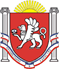 РЕСПУБЛИКА КРЫМ НИЖНЕГОРСКИЙ РАЙОНАДМИНИСТРАЦИЯ ДРОФИНСКОГО СЕЛЬСКОГО ПОСЕЛЕНИЯ ПОСТАНОВЛЕНИЕ10.12.2020 г. 				№ 231-02				С.ДрофиноО внесении изменений в постановление администрации Дрофинского сельского поселения от 09.11.2020 г. № 203-02 «Об утверждении комплексного плана мероприятий противодействия идеологии терроризма и экстремизма на территории Дрофинского сельского поселения»В соответствии с Федеральным законом от 06.10.2003 № 131-Ф3 «Об общих принципах организации местного самоуправления в Российской Федерации», законом Республики Крым от 21 августа 2014 года № 54-ЗРК «Об основах местного самоуправления в Республике Крым, Федеральным законом от 06 марта 2006 года № 35-ФЗ «О противодействии терроризму», Указом Президента РФ от 29 мая 2020 г. N 344 "Об утверждении Стратегии противодействия экстремизму в Российской Федерации до 2025 года", Уставом муниципального образования Дрофинское сельское поселение Нижнегорского района Республики Крым, администрация Дрофинского сельского поселения Нижнегорского района Республики Крым.ПОСТАНОВЛЯЕТ:1. Внести следующие изменения в постановление администрации Дрофинского сельского поселения от 09.11.2020 г. № 203-02 «Об утверждении комплексного плана мероприятий противодействия идеологии терроризма и экстремизма на территории Дрофинского сельского поселения»:1.1. Преамбулу перед словом «Уставом» дополнить словами «Указом Президента РФ от 29 мая 2020 г. N 344 "Об утверждении Стратегии противодействия экстремизму в Российской Федерации до 2025 года",».2. Обнародовать настоящее постановление на информационном стенде Дрофинского сельского совета Нижнегорского района Республики Крым по адресу: Республика Крым, Нижнегорский район, с. Дрофино, ул. Садовая  д. 9, на сайте администрации Садового сельского поселения. http://дрофинскоесп.рф/3. Контроль за исполнением настоящего постановления оставляю за собой.Председатель Дрофинскогосельскогосовета – глава администрацииДрофинского сельского поселения					Э.Э.Паниев